Form G: Financial Contract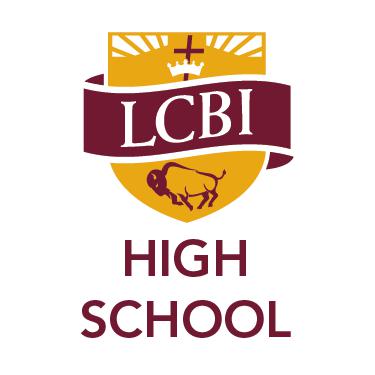 Parent email address: _________________________________________________________________________________Saskatchewan Day Students: This contract is an agreement to fulfill payments of all Student/Activity Fees incurred throughout the year. This contract contains full agreement of the parties and no representation of assurance, whether verbal or written, shall affect or alter the obligation of the party hereto. Saskatchewan Dorm Students: This contract is an agreement to fulfill payments of all Student/Activity Fees, and Room and Board Fees incurred throughout the year. This contract contains full agreement of the parties and no representation of assurance, whether verbal or written, shall affect or alter the obligation of the party hereto.Non-Saskatchewan Tuition and Room and Board Contract:This contract is an agreement to fulfill payments of all Student/Activity Fees, Tuition and Room and Board Fees incurred throughout the year. This contract contains full agreement of the parties and no representation of assurance, whether verbal or written, shall affect or alter the obligation of the party hereto. International Students: This contract is an agreement to fulfill payments of all Student/Activity Fees, Tuition, International Fees, ESL Fees and Room and Board Fees incurred throughout the year. This contract contains full agreement of the parties and no representation of assurance, whether verbal or written, shall affect or alter the obligation of the party hereto. ENFORCEABILITYThis contract shall be interpreted and enforceable under the laws of the province of Saskatchewan. If any portion of this contract is found to be unenforceable by a court of law, then the remainder of said contract shall remain in full force and effect.WITHDRAWALS/EXPULSION & REFUNDSRoom and board fees are refundable on a prorated monthly basis.Tuition Fees for Non-Saskatchewan students are refundable on a prorated basis according to the number of days enrolled until November 30 (Semester 1) and April 30 (Semester 2). After those dates, fees are non-refundable.I (we) understand that by registering my (our) child for the school year beginning in 2017-2018 School year, a space will be reserved in the applicable class. I (we) recognize that LCBI’s budget is based largely on the Saskatchewan education grant and donations. Therefore, I (we) specifically agree that once my (our) child is registered and guaranteed a space, if the child is withdrawn or dismissed for any reason, I am obligated to pay for ALL outstanding Fees and Tuition (if applicable) through the end of the semester.*FEE SCHEDULE (2016-2017)Fees for 2017-18 have not been determined at time of printing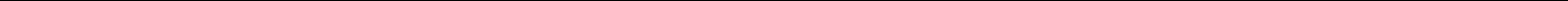 					Semester 1	          Semester 2		   TotalTuition fees subsidize the Non-SK students. LCBI High School does not receive grants from Saskatchewan Learning for Non-Saskatchewan Students.Room fees cover all costs of living in the residence, residence supervision, room keys and residence maintenance.  Board fees cover all cost of daily meals.  International Fees, Tuition, Room and Board (1 semester) must be paid in full prior to the first day of the semesterESL English Language Fees will be assessed as required for international students: 	ESL English Language Support – 1st year    $8,000
	ESL English Language Support – 2nd year  $4,000
	ESL English Language Support – 3rd year   $2,000An IELTS or TOEFEL is required for assessment purposes during the application processSchool breaks and long weekends (as designated in the school calendar) are not included in the room and board fees. Dorms are closed during these holidays. When required, a homestay may be provided for international students on school breaks when dorms are closed. There is a fee for this homestay service. 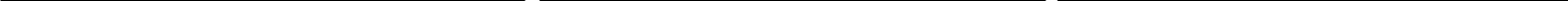 LCBI FEE CHECKLIST and PAYMENT SCHEDULE 2016-17Student Name: MANDATORY FEE PAYMENTS:	Student Activity Fee - $250.00 (yearbook, on-campus activities, Faith and Life events)	Resource fee - $75.00 (student insurance, technology, textbook replacement)	Grad fee (Gr 12 only – semester 2) - $250.00	Tuition (Non Sask) - $7720.00  		Tuition (International) - $7720.00	Board/Room (Dorm Students) - $9400.00  OPTIONAL FEE PAYMENTS (Check those that apply):	Monthly Meal Plan - $600.00/semester (Dinner meals only) 	Individually Billed Meals: Breakfast – $5; Dinner – $7; Supper – $10 (invoiced monthly)		I give permission for my child to eat the occasional meal in the cafeteria and I know that 		we will be invoiced at the end of each month. This is in addition to the meal plan. My 			child needs to sign up for meals in advance. Sign-up sheet is in the cafeteria.	Athletic Fees (invoiced after team selections; includes Hotel Room (if advancing to Provincials)	Girls Volleyball    $250     Travel, Referees	Boys Volleyball    $150     Travel, Referees	Football    $300     Travel, Referees, Equipment	Soccer    $50     Travel, Referees	Cross Country    $25     Travel	Golf    $50     Travel, Green Fees	Basketball    $400     Travel, Referees, Tournament Fees	Curling    $50     Travel, Honorarium for Rink Use	Badminton    $25     Travel	Track & Field    $100   Travel	Choir Fee - $90.00 (Travel and T-Shirt - Invoiced after Choir selection)	School Musical Fee - $25.00 (Props & Copyright - Invoiced after Auditions)	Phys Ed 20 & 30 Fee - $60.00 (Activities & Travel Off Campus - Invoiced)Miscellaneous Fees (Invoiced - as detailed on statement)Bison Clothing Orders (3-4 times a year – this is not Team clothing orders) Payment needed before receiving clothing order – cash or cheque preferable –bring payment to office with 	clothing order form.Alpine, YC, Canoe or Ski Trip – TBD (To be paid before the trip)Student Parking Fee:		Dorm Student - $50.00/semester 			Day Student - $25.00/semesterLost Key Replacement (Dorm) $25.00Van Shuttles to Saskatoon (One Way)	Multi Passenger - $25.00	Single Passenger - $50.00	In town trips - $5.00PAYMENT OPTIONSSchool Fees:Mandatory Fee payment: 	 Cheque                   Cash OR                    Please charge fees to my Credit Card (Authorization attached)Optional Fee payment (after being invoiced): 	                        Cheque                       Cash OR                    Please charge fees to my Credit Card (Authorization attached)Parent Signature						DateTuition, Room & Board Fees: (billed at beginning of each semester – payment plans available)Tuition, Room and Board payments: 	                        Cheque                    Cash OR                    Please charge fees to my Credit Card (Authorization attached)	Parent Signature						DateInternational & ESL Fees: Paid in full at the beginning of the SemesterFee payment:                 Cheque                    Cash OR                    Please charge fees to my Credit Card (Authorization attached)	Parent Signature						DateTUITION and ROOM & BOARD PAYMENT PLANSPlease select one of the following payment options:1. Fees will be paid on or before the first day of the semester2. 50% of the fees will be paid on or before the first day of the semester. The remainder will  	be paid by cheques postdated for the 1st of every month. Arrangements for payment 	options must be made prior to the first day of the semester.ACKNOWLEDGEMENTPlease initial: I agree to all the conditions and Tuition, Room and Board, and Student  Fee payments.      Withdrawals and Expulsion rates as explained in the LCBI 2017-18 Financial Contract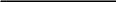 PAYMENTS:Tuition or a portion thereof may be used as a charitable donation for Income Tax purposes (for Canadian students only). Donation receipts will be issued after the end of each calendar year in accordance with CRA Information Circulation 75-23. For students who receive a scholarship and bursary, a T4A will be issued after the end of the calendar year.Payments are due on the FIRST day of every month and a 1% late charge will apply to all instalments received after the 15th day of the month.In the event that the Non-SK students’ tuition and/or fees are in arrears we understand that the student may not participate in the next semester classes until the tuition and/or fees are paid.All invoices must be paid by cheque or credit card upon receipt. Please be aware that credit card transactions cost the school significant fees. An alternate form of payment is preferred if possible. Please ensure a completed Credit Card Application Form is on file with the school on or before the first day of the semester should you require credit card transactions.All dishonoured cheques will be charged a $50 NSF fee.LCBI High School does not receive grants from Saskatchewan Learning for Non-Saskatchewan StudentsName of Student:Name of Student:Name of Student:Name of Student:Name of Student: ____ Saskatchewan Day Student    ___ Saskatchewan Dorm Student    ___ Non-Saskatchewan Dorm Student ____ Saskatchewan Day Student    ___ Saskatchewan Dorm Student    ___ Non-Saskatchewan Dorm Student ____ Saskatchewan Day Student    ___ Saskatchewan Dorm Student    ___ Non-Saskatchewan Dorm Student ____ Saskatchewan Day Student    ___ Saskatchewan Dorm Student    ___ Non-Saskatchewan Dorm Student ____ Saskatchewan Day Student    ___ Saskatchewan Dorm Student    ___ Non-Saskatchewan Dorm Student ____ Saskatchewan Day Student    ___ Saskatchewan Dorm Student    ___ Non-Saskatchewan Dorm Student ____ Saskatchewan Day Student    ___ Saskatchewan Dorm Student    ___ Non-Saskatchewan Dorm Student ____ Saskatchewan Day Student    ___ Saskatchewan Dorm Student    ___ Non-Saskatchewan Dorm Student ____ Saskatchewan Day Student    ___ Saskatchewan Dorm Student    ___ Non-Saskatchewan Dorm Student ____ Saskatchewan Day Student    ___ Saskatchewan Dorm Student    ___ Non-Saskatchewan Dorm Student ____ Saskatchewan Day Student    ___ Saskatchewan Dorm Student    ___ Non-Saskatchewan Dorm Student ____ Saskatchewan Day Student    ___ Saskatchewan Dorm Student    ___ Non-Saskatchewan Dorm Student ____ Saskatchewan Day Student    ___ Saskatchewan Dorm Student    ___ Non-Saskatchewan Dorm Student ____ Saskatchewan Day Student    ___ Saskatchewan Dorm Student    ___ Non-Saskatchewan Dorm Student ____ Saskatchewan Day Student    ___ Saskatchewan Dorm Student    ___ Non-Saskatchewan Dorm Student ____ Saskatchewan Day Student    ___ Saskatchewan Dorm Student    ___ Non-Saskatchewan Dorm StudentGuarantor of Payment:Guarantor of Payment:Guarantor of Payment:Guarantor of Payment:Guarantor of Payment:Guarantor of Payment:Guarantor of Payment:Names of Parents:Names of Parents:Names of Parents:Names of Parents:Names of Parents:Names of Parents:Names of Parents:Names of Parents:Names of Parents:Names of Parents:Names of Parents:Street/Box #:Street/Box #:City:Province:Province:Postal Code:Postal Code:Postal Code:Home Phone:Home Phone:Home Phone:Business Phone:Business Phone:Cell:SK Day Students    Tuition$0.00$0.00$0.00    Total$0.00$0.00$0.00SK Boarding Students    Tuition$0.00$0.00$0.00    Room$2,600$2,600$5,200    Board$2,100$2,100$4,200    Total$4,700$4,700$9,400Non-Saskatchewan Students    Tuition$3,860$3,860$7,720    Room$2,600$2,600$5,200    Board$2,100$2,100$4,200    Total$8,560$8,560$17,120International Students    Tuition$3,860$3,860$7,720    Room$2,600$2,600$5,200    Board$2,100$2,100$4,200    International Fee$4,000$0.00$4,000    Total$12,560$8,560$21,120